Q1. I cannot log in to its Web UI. What should I do?Verify that your terminal device (notebook, smart phone, iPad, etc.) is connecting to 4G185.Clear the cookies and caches of the browser you launch.Close all browsers and reopen one.Verify that your terminal device has obtained an IP address within the range of 192.168.0.2~192.168.0.253 (default).Verify that you’ve entered the correct login IP address 192.168.0.1 (default).Q2. I cannot access the Internet. What should I do?Verify your USIM/SIM is prepaid and has enough balance.Verify your device is always in the valid range.Verify you input the correct pass phrase (WiFi key) when connecting to this mobile hotspot’s SSID (WiFi name).Verify that you input the default PIN code of SIM card if your service provider has provided you with a PIN code.Close firewall of your computer.Q3. When the device is connected via the USB cable, the driver of this device isn’t installed automatically. What should I do?Restart your PC or notebook.Unplug the USB cable and plug it again.Click Open folder to view files, click the 4G MiFi driver setup program and then follow onscreen instructions to install the program.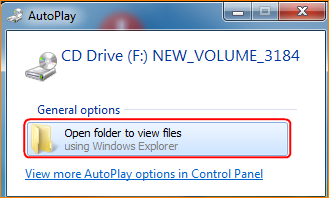 On your desktop, double click Computer (in Windows 7 OS), locate the CD driver and double click it to install the program. 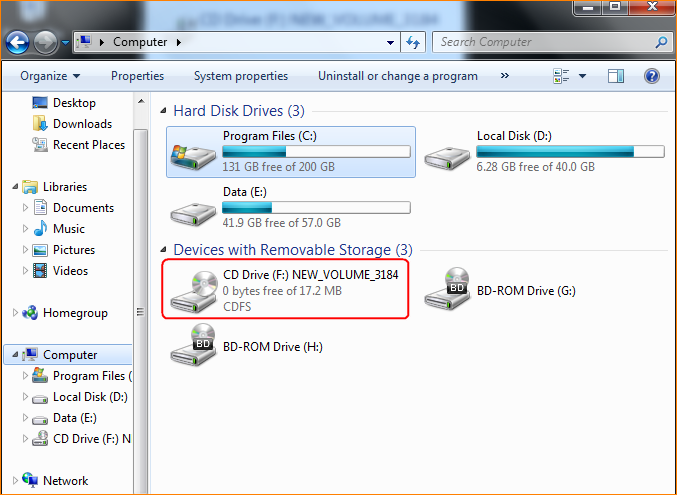 